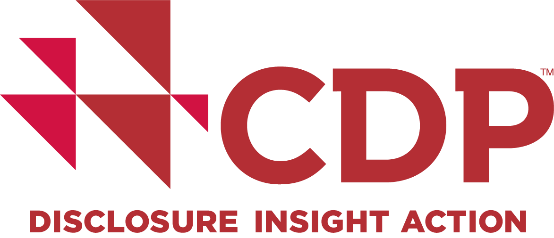 Green and Sustainable Finance Cross-Agency Steering Group Climate and Environmental Risk Questionnaire for Non-listed Companies/ Small and Medium-sized Enterprises (SMEs) (Non-listed Company Questionnaire)Set C – Medium Enterprises (50-500 employees)BackgroundThe Non-listed Company Questionnaire was developed by the Green and Sustainable Finance Cross-Agency Steering Group (Steering Group) in collaboration with CDP, to aid SMEs and non-listed companies’ sustainability reporting processes, and make more company-level data available to financial institutions for risk assessment as well as lending and investment decisions.  The Non-listed Company Questionnaire is aligned with the Task Force on Climate-related Financial Disclosures (TCFD) framework.  It will serve as:an entry point for companies that have not previously disclosed their sustainability related issues, and help increase their sustainability visibility to lenders, investors and supply chain clients for easier access to financing, insurance or other financial facilities; and alsoa tool for financial institutions to collect consistent, comparable and global standard-aligned information from companies, supporting use cases in exposure quantification, investment & lending decisions, climate-related disclosures, scenario analysis and stress testing.The Non-listed Company Questionnaire is available in three versions: Set A is recommended for micro enterprises with 1-9 employees; Set B is recommended for small enterprises with 10-50 employees; and Set C is recommended for Medium enterprises with 50-500 employees.  Although at the initial stage, respondents may adjust this recommended tiering arrangement according to their reporting needs and readiness as agreed with their requesting parties.  The Steering Group will review and update the Non-listed Company Questionnaire on an ongoing basis.Note: Although many questions on the Non-listed Company Questionnaire are informed by CDP, this questionnaire is complimentary to, not a substitute for, annual disclosure through CDP. You may continue to disclose through CDP if you already do. If you do not currently disclose through CDP, you may consider using the Non-listed Company Questionnaire as a starting point for more comprehensive TCFD aligned disclosure through CDP. Questions0. Introduction [0.1]	Give a general description and introduction to your organization.(This is an open text question with a limit of 5,000 characters.)[0.2]	State the end date of the twelve-month period for which you are reporting data.______________________________ (DD/MM/YYYY)[0.3]	Report the total number of employees in your organization, based on staff headcount.______________________________[0.4]	What is your company's annual revenue for the stated reporting period in USD?______________________________ (a maximum of 2 decimal places)[0.5] 	* Select the industry that your organization belongs to.(Select the industry that is most applicable to your organization.)[0.6] 	State the countries/areas in which you operate.________________________________________________________________________________________________________________________[0.7] 	Select the option that describes the reporting boundary for which climate-related impacts on your business are being reported.  Note that this option should align with your chosen approach for consolidating your GHG inventory.(Select one of the following options.)1. Governance[1.1]	Is there any member(s) of your organization responsible for overseeing climate change matters?______________________________[1.2]	Do you provide incentives for the management of climate-related issues, including the attainment of targets?(Select one of the following options.)[1.2a]	Provide further details on the incentives provided for the management of climate-related issues (do not include the names of individuals).(You may provide information of additional incentives provided for the management of climate-related issues (if any) in a separate table.)[1.3]	* Are you familiar with any local government or related incentives to manage your climate related issues, risks or disclosure? (Select one of the following options.)	Yes  		No, we are not aware of such incentives[1.3a] 	* Do you take advantage of such incentives? Please provide further details on the incentives used by your firm. (This is an open text question.)2. Climate-related Risks[2.1]	How does your organization define short-, medium- and long-term time horizons?[2.2]	Do you assess your climate risks?[2.2a]	Provide details of risks identified with the potential to have a substantive financial or strategic impact on your business.(You may provide information of additional risks identified (if any) in a separate table.)[2.3]	Can you provide a financial impact figure for any of the risks listed in the previous question?(You may provide information of additional risks identified (if any) in a separate table.)[2.4]	* What is the proportion of revenue in your organization that is reliant upon high-carbon products (e.g., oil, gas, coal)?______________________________%[2.5]	* Please provide key asset locations of the organization, including both operating assets and collateral assets. Key assets are those that an organisation considers material to their operations, profitability or revenue.[2.6]	* Does your organization have sufficient insurance policy coverage to mitigate against potential financial losses due to residual physical risks after the implementation of your organization’s climate risk policy and strategy?(Select one of the following options.)3. Business Strategy[3.1]	Does your organization use climate-related scenario analysis to inform its strategy?[3.2]	Provide details of your organization’s use of climate-related scenario analysis.(You may provide information of additional climate-related scenarios (if any) in a separate table.)[3.3]	Describe where and how climate-related risks and opportunities have influenced your strategy.[3.4]	Describe where and how climate-related risks and opportunities have influenced your financial planning.[3.5]	Does your organization’s strategy include a transition plan that aligns with a 1.5°C world?[3.6]	Quantify the percentage share of your spending/revenue that is aligned with your organization’s transition to a 1.5°C world.(You may provide information of additional financial metric adopted (if any) in a separate table.)[3.7]	Do you classify any of your existing goods and/or services as low-carbon products?(Select one of the following options.)[3.7a]	(Yes) Provide details of your products and/or services that you classify as low-carbon products.(You may provide information of additional low-carbon products (if any) in a separate table.)[3.8]	* Provide details of the organization's capital investment in low-carbon or other green technologies.  Note, capital investments do not include operating and maintenance costs, but one-off acquisitions.(You may add new row for additional years.)[3.9]	* Provide the R&D investments that have been made in low-carbon or other green technologies, now and in the future.(You may add new row for additional years.)[3.10]	* Provide details of your organization's plans to cater for any emerging demand of competitive energy efficient products.4. Reported Emissions, Targets & Performance[4.1] 	Do you evaluate your organization's GHG emissions?(Select one of the following options.)[4.1a] 	(Yes) Select the name of the standard, protocol, or methodology you have used to collect activity data and calculate emissions.(Select all that apply.)[4.2] 	What were your organization’s gross global Scope 1 and 2 emissions in metric tons CO2e?[4.3]	Are there any sources (e.g. facilities, specific GHGs, activities, geographies, etc.) of Scope 1 and Scope 2 emissions that are within your selected reporting boundary which are not included in your disclosure?(Select one of the following options.)[4.3a]	(Yes) Provide details of the sources of Scope 1 and Scope 2 emissions that are within your selected reporting boundary which are not included in your disclosure.(You may provide information of additional sources of Scope 1 and Scope 2 emissions (if any) in a separate table.)[4.4]	How do your gross global emissions (Scope 1 and 2 combined) for the reporting year compare to those of the previous reporting year?(Select one of the following options.)[4.4a]	("Increased", "Decreased", "Remained the same overall") Identify the reasons for any change in your gross global emissions (Scope 1 and 2 combined), and for each of them specify how your emissions compare to the previous year.[4.5]	Describe your emissions in the context of an appropriate business metric (Emissions intensity)[4.6]	Did you have an emission target that was active in the reporting year?(Select one of the following options.)[4.6a]	(Absolute target) Provide details of your absolute emissions target(s) and progress made against those target(s).(You may provide information of additional absolute emissions targets (if any) in a separate table.)[4.6b]	(Intensity target) Provide details of your emissions intensity target(s) and progress made against those target(s).(You may provide information of additional emissions intensity targets (if any) in a separate table.)[4.6c]	(No target) Explain why you did not have an emissions target and forecast how your emissions will change over the next five years.[4.7]	Did you have emissions reduction initiatives that were active within the reporting year? Note that this can include those in the planning and/or implementation phases.(Select one of the following options.)[4.7a]	(Yes) Provide details on the initiatives implemented in the reporting year.(You may provide information of additional initiatives (if any) in a separate table.)5. Energy[5.1]	Report your organization’s energy consumption totals (excluding feedstocks) in MWh.[5.2]	Report your organization’s consumption of purchased or acquired electricity in MWh, broken down by country/region.(You may provide information of additional emissions trading schemes you are regulated by (if any) in a separate table.)[5.3]	* Any captive power generation?(This is an open text question.)6. Carbon Pricing[6.1]	Are any of your operations or activities regulated by a carbon pricing system (i.e. ETS, Cap & Trade or Carbon Tax)?(Select one of the following options.)[6.2]	Complete the following table for each of the emissions trading schemes you are regulated by.(You may provide information of additional emissions trading schemes you are regulated by (if any) in a separate table.)[6.3]	* Provide details of your organization’s carbon price pass through targets and progress made against those target(s).(This is an open text question.)7. Other Environmental Risks[7.1]	What are the total volumes of water withdrawn, discharged, and consumed across all your operations, and how do these volumes compare to the previous reporting year?[7.2]	Provide details of your water goal(s) that are monitored at the corporate level, and the progress made.(You may provide information of additional goals (if any) in a separate table.)[7.3]	* Provide details of the organization's waste disposal goals, and the initiatives implemented to achieve the target.(You may provide information of additional waste disposal goals (if any) in a separate table.)SC. Supply chain[SC1]	* Have you begun the process of measuring Scope 3 emissions?(Select one of the following options.)[SC1a]	(Yes) Account for your organization's gross global Scope 3 emissions, disclosing and explaining any exclusions.[SC2]	* Do your suppliers or vendors disclose their carbon emissions (Including Scope 1,2 & 3)? Do you have a plan to receive climate disclosure data from your suppliers, or do you support your suppliers in the collection of such climate disclosure data?(This is an open text question.)[SC3]	* Do you engage with your suppliers or vendors on climate-related issues?(Select one of the following options.)[SC3a]	* (Yes) Do your suppliers or vendors assess their climate risks? Do you have a plan to receive climate risk data from your suppliers, or do you support your suppliers in the collection of such climate risk data?(This is an open text question.)[SC4]	* Do you use climate-related weighted criteria for evaluation in competitive tenders and purchase agreements?(Select one of the following options.)[SC5]	* Does your organization use life cycle analysis to measure climate-related impacts across the supply chain?(Select one of the following options.)[SC6]	* Does your organization utilize a socialized cost of carbon (SCC) for establishing life cycle costs and benefits?(Select one of the following options.)[SC6a]	* If yes, what is it and does it escalate over time?(This is an open text question.)[SC7]	* Does your organization use a lower discount rate for evaluating low carbon solutions?(Select one of the following options.)[SC8]	* Please give an assessment of the physical risk impacts on your supply chain.(Select one of the following options.)[SC9]	* Please briefly explain the strategy that your organization uses to mitigate or adapt to current and future physical risks to your supply chain.(This is an open text question.)AcknowledgementsWe thank the enormous support of the Data Working Group under the GSF Centre in developing the Non-listed Company Questionnaire, especially with the inputs from Cindy Pau (Citibank Hong Kong Limited), Eric Hui (Zurich Insurance (Hong Kong)), Helena Fung, Edward Tsui (Refinitiv), Chris Barford (EY) and Ian Drew (HSBC).	Apparel	Biotech, health care & pharma 	Food, beverage & agriculture	Fossil fuels 	Hospitality 	Infrastructure 	International bodies	Manufacturing	Materials	Power generation	Retail	Services	Transportation Services	Financial control	Operational control	Equity share	Other, please specify: 	______________________________	Yes  		No, not currently but we plan to introduce them in the next two years  	No, and we do not plan to introduce them in the next two years  Entitled to incentive: 									Other, please specify: 	______________________________Type of incentive: 					Activity incentivized:(Select all that apply.)Comment:(This is an open text question with a limit of 2,400 characters.)Time horizonFrom (years)To(years)Comment(a number from 0-100 using no decimals or commas)(a number from 0-100 using no decimals or commas)(This is an open text question with a limit of 2,400 characters.)Short termMedium-termLong-termDoes your organization have a process for identifying, assessing and managing climate-related risks? (Select one of the following options.)Describe your process(es) for identifying, assessing and managing climate-related risks.(This is an open text question. Please input N/A if your organization doesn’t have a process for identifying, assessing and managing climate-related risks.)When do you expect the risk impacts to materialise?					How often do you review your climate risk assessment?  __________________________________________When was the last time you assessed your climate risks?(Please provide the year of the last climate risk assessment undertaken by your organization. Please input N/A if your organization does not conduct climate risk assessments.)___________________________________________ Identifier:					______________________________ (Risk1 – Risks100)					Where in the value chain does the risk driver occur: 					(Risk type)  Primary climate-related risk driver:								Other, please specify: 	______________________________Primary potential financial impact:				Other, please specify: 	______________________________Company-specific description:(This is an open text question with a limit of 2,500 characters.)Time horizon: 					Likelihood:					Magnitude of impact:				 Identifier:					______________________________ (Risk1 – Risks100)					Are you able to provide a potential financial impact figure: 					Potential financial impact figure ($USD):			______________________________ (a maximum of 2 decimal places)	Explanation of financial impact figure:		(This is an open text question with a limit of 2,500 characters.)Cost of response to risk ($USD):				_______________________________ (a maximum of 2 decimal places)	Description of response and explanation of cost calculation:		(This is an open text question with a limit of 2,500 characters.)Comment:(This is an open text question with a limit of 2,500 characters.)SNAsset TypeClassificationSite nameAddressAddressAddressAddressAddressAddressGPSSNAsset TypeClassificationSite nameStreetDistrictCityProvince/StateCountry/RegionPostal CodeGPS coordinates#-(e.g. Operating asset / collateral asset) --------	Yes  		NoUse of climate-related scenario analysis to inform strategy:														Primary reason why your organization does not use climate related scenario analysis to inform its strategy: 		 	Other, please specify: 	______________________________Explain why your organization does not use climate related scenario analysis to inform its strategy and any plans to use it in the future:(This is an open text question with a limit of 2,500 characters.)Climate-related scenario:									Scenario analysis coverage: 		 	Other, please specify: 	______________________________Temperature alignment of scenario: 	 Parameters, assumptions, analytical choices:(This is an open text question with a limit of 2,500 characters.)Business areaHave climate-related risks and opportunities influenced your strategy in this area?Description of influence-(This is an open text question with a limit of 2,400 characters.)Products and servicesSupply chain and/or value chainInvestment in R&DOperationsFinancial planning elements that have been influenced:									(Select all that apply.)Description of influence:(This is an open text question with a limit of 5,000 characters.)Transition plan:									Publicly available transition plan: 								Mechanism by which feedback is collected from shareholders on your transition plan: 			Description of feedback mechanism:(This is an open text question with a limit of 2,500 characters.)Frequency of feedback collection: 								Attach any relevant documents which detail your transition plan (optional):Explain why your organization does not have a transition plan that aligns with a 1.5°C world and any plans to develop one in the future: (This is an open text question with a limit of 2,500 characters.)Explain why climate-related risks and opportunities have not influenced your strategy: (This is an open text question with a limit of 2,500 characters.)Financial metric:		Other, please specify: 	______________________________Percentage share of selected financial metric aligned with a 1.5°C world in the reporting year (%): 		______________________________ (a percentage from 0-100.)Percentage share of selected financial metric planned to align with a 1.5°C world in 2025 (%):		______________________________ (a percentage from 0-100.)Percentage share of selected financial metric planned to align with a 1.5°C world in 2030 (%):		______________________________ (a percentage from 0-100.)Describe the methodology used to identify spending/revenue that is aligned with a 1.5°C world:(This is an open text question with a limit of 4,000 characters.)	Yes  		NoLevel of aggregation: 							Taxonomy used to classify product(s) or service(s) as low-carbon: 				Other, please specify: 	______________________________Type of product(s) or service(s):						Description of product(s) or service(s):(This is an open text question with a limit of 1,500 characters.)Have you estimated the avoided emissions of this product(s) or service(s):	 Methodology used to calculate avoided emissions:					Other, please specify: 	______________________________Life cycle stage(s) covered for the low carbon product(s) or service(s):			Other, please specify: 	______________________________Functional unit used:(This is an open text question with a limit of 500 characters.)Reference product/service or baseline scenario used:(This is an open text question with a limit of 500 characters.)Life cycle stage(s) covered for the reference product/service or baseline scenario: 		Other, please specify: 	______________________________Estimated avoided emissions (metric tons CO2e per functional unit) compared to reference product/service or baseline scenario: ______________________________ (a maximum of 10 decimal places and no commas.)Explain your calculation of avoided emissions, including any assumptions:(This is an open text question with a limit of 2,500 characters.)Revenue generated from low-carbon product(s) or service(s) as % of total revenue in the reporting year:______________________________ (a number of 0-100 using a maximum of 2 decimal places and no commas.)Timeframe (counting from this reporting year, i.e., Year 1 refers to the next 12 months after the end of this reporting year)Planned capital investments (in USD)% of total planned expenditureYear 0 (this reporting year)Year 1 Year 2Year 3Year 4Year 5Timeframe (counting from this reporting year, i.e., Year 1 refers to the next 12 months after the end of this reporting year)Planned R&D investments for low-carbon or other green technologies (in USD)Amount invested as % of annual revenueAmount invested/planned as % of total R&D budget% of total planned expenditureYear 0 (this reporting year)Year 1 N/AYear 2N/AYear 3N/AYear 4N/AYear 5N/ADescription of your Organization’s Plan(s): 	The Target of KPIs:Please select the initiatives that your organization is planning to take:			Other, please specify: 	______________________________Amount invested/planned as % of total R&D budget:			______________________________ % of total planned expenditure:					______________________________ 	Yes	No 	ABI Energia Linee Guida	Act on the Rational Use of Energy		American Petroleum Institute Compendium of Greenhouse Gas Emissions Methodologies for the Oil and Natural Gas Industry, 2009	Australia - National Greenhouse and Energy Reporting Act	Bilan Carbone	Brazil GHG Protocol Programme	Canadian Association of Petroleum Producers, Calculating Greenhouse Gas Emissions, 2003	China Corporate Energy Conservation and GHG Management Programme	Defra Environmental Reporting Guidelines: Including streamlined energy and carbon reporting guidance, 2019	ENCORD: Construction CO2e Measurement Protocol	Energy Information Administration 1605(b)	Environment Canada, Sulphur hexafluoride (SF6) Emission Estimation and Reporting Protocol for Electric Utilities	Environment Canada, Aluminium Production, Guidance Manual for Estimating Greenhouse Gas Emissions	Environment Canada, Base Metals Smelting/Refining, Guidance Manual for Estimating Greenhouse Gas Emissions	Environment Canada, Cement Production, Guidance Manual for Estimating Greenhouse Gas Emissions	Environment Canada, Primary Iron and Steel Production, Guidance Manual for Estimating Greenhouse Gas Emissions	Environment Canada, Lime Production, Guidance Manual for Estimating Greenhouse Gas Emissions	Environment Canada, Primary Magnesium Production and Casting, Guidance Manual for Estimating Greenhouse Gas Emissions	Environment Canada, Metal Mining, Guidance Manual for Estimating Greenhouse Gas Emissions	EPRA (European Public Real Estate Association) guidelines, 2011	EPRA (European Public Real Estate Association) Sustainability Best Practice Recommendations Guidelines, 2017	European Union Emission Trading System (EU ETS): The Monitoring and Reporting Regulation (MMR) – General guidance for installations	European Union Emissions Trading System (EU ETS): The Monitoring and Reporting Regulation (MMR) – General guidance for aircraft operators	French methodology for greenhouse gas emissions assessments by companies V4 (ADEME 2016)	Hong Kong Environmental Protection Department, Guidelines to Account for and Report on Greenhouse Gas Emissions and Removals for Buildings, 2010	ICLEI Local Government GHG Protocol	IEA CO2 Emissions from Fuel Combustion	India GHG Inventory Programme	International Wine Industry Greenhouse Gas Protocol and Accounting Tool	IPCC Guidelines for National Greenhouse Gas Inventories, 2006	IPIECA's Petroleum Industry Guidelines for reporting GHG emissions, 2003	IPIECA’s Petroleum Industry Guidelines for reporting GHG emissions, 2nd edition, 2011	ISO 14064-1	Japan Ministry of the Environment, Law Concerning the Promotion of the Measures to Cope with Global Warming, Superseded by Revision of the Act on Promotion of 	Global Warming Countermeasures (2005 Amendment)	Korea GHG and Energy Target Management System Operating Guidelines	National Development and Reform Commission (NDRC) Guidance for Accounting and Reporting of GHG Emissions for Corporates (Trial)	New Zealand - Guidance for Voluntary, Corporate Greenhouse Gas Reporting	Philippine Greenhouse Gas Accounting and Reporting Programme (PhilGARP)	Programa GEI Mexico	Recommendations for reporting significant indirect emissions under Article 173-IV (ADEME 2018)	Regional Greenhouse Gas Initiative (RGGI) Model Rule	Smart Freight Centre: GLEC Framework for Logistics Emissions Methodologies	Taiwan - GHG Reduction Act	Thailand Greenhouse Gas Management Organization: The National Guideline Carbon Footprint for organization	The Climate Registry: Electric Power Sector (EPS) Protocol	The Climate Registry: General Reporting Protocol	The Climate Registry: Local Government Operations (LGO) Protocol	The Climate Registry: Oil & Gas Protocol	The Cool Farm Tool	The GHG Indicator: UNEP Guidelines for Calculating Greenhouse Gas Emissions for Businesses and Non-Commercial Organizations	The Greenhouse Gas Protocol: A Corporate Accounting and Reporting Standard (Revised Edition)	The Greenhouse Gas Protocol Agricultural Guidance: Interpreting the Corporate Accounting and Reporting Standard for the Agricultural Sector	The Greenhouse Gas Protocol: Public Sector Standard	The Greenhouse Gas Protocol: Scope 2 Guidance	The Tokyo Cap-and Trade Program	Toitū carbonreduce programme	Toitū carbonzero programme	US EPA Center for Corporate Climate Leadership: Direct Fugitive Emissions from Refrigeration, Air Conditioning, Fire Suppression, and Industrial Gases	US EPA Center for Corporate Climate Leadership: Indirect Emissions From Events and Conferences	US EPA Center for Corporate Climate Leadership: Indirect Emissions From Purchased Electricity	US EPA Center for Corporate Climate Leadership: Direct Emissions from Stationary Combustion Sources	US EPA Center for Corporate Climate Leadership: Direct Emissions from Mobile Combustion Sources	US EPA Mandatory Greenhouse Gas Reporting Rule	US EPA Emissions & Generation Resource Integrated Database (eGRID)	VfU (Verein fur Umweltmanagement) Indicators Standard	WBCSD: The Cement CO2 and Energy Protocol	World Steel Association CO2 emissions data collection guidelines	Other, please specify: ____________________	We do not have emissions to reportGross global Scope 1 emissions (metric tons CO2e): 			______________________________ (a maximum of 3 decimal places and no commas.)Gross global Scope 2 emissions, Location-based (metric tons CO2e): 	______________________________ (a maximum of 3 decimal places and no commas.)Gross global Scope 2 emissions, Market-based (metric tons CO2e): 	______________________________ (a maximum of 3 decimal places and no commas.)Comment:(This is an open text question with a limit of 2,400 characters.)	Yes	No Source:(This is an open text question with a limit of 2,400 characters.)Relevance of Scope 1 emissions from this source: 					Relevance of location-based Scope 2 emissions from this source:			Relevance of market-based Scope 2 emissions from this source (if applicable):		Explain why this source is excluded:(This is an open text question with a limit of 2,400 characters.)Estimated percentage of total Scope 1+2 emissions this excluded source represents:	______________________________ (a value of 0-100 with no decimal places.)Explain how you estimated the percentage of emissions this excluded source represents:(This is an open text question with a limit of 2,500 characters.)	Increased	Decreased	Remained the same overall	This is our first year of reporting, so we cannot compare to last year	We don’t have any emissions dataReasonDirection of changeEmissions value (percentage)Please explain the calculation- -(a maximum of 4 decimal places and no commas)(This is an open text question with a limit of 2,400 characters.)Change in renewable energy consumptionOther emissions reduction activitiesDivestmentAcquisitionsMergersChange in outputChange in methodologyChange in boundaryChange in physical operating conditionsUnidentifiedOther	Absolute target		Intensity target	No targetTarget reference number:				______________________________ (Abs1 – Abs100)					Year target was set: 					______________________________ (a number between 1900-2022)						Base year:						______________________________ (a number between 1900-2022)	Covered emissions in base year (metric tons CO2e):		______________________________ (a maximum of 2 decimal places and no commas)	Target year:						______________________________ (a number between 2000-2100)					Target reduction from base year (%):			______________________________ (a percentage from 0-100 using a maximum 2 decimal places)Covered emissions in target year (metric tons CO2e):		______________________________ (a maximum of 2 decimal places and no commas)	Covered emissions in reporting year (metric tons CO2e):	______________________________ (maximum of 2 decimal places and no commas)% of target achieved: 					______________________________ (a percentage from 0-100 using a maximum 2 decimal places)Is this a science based target?				 Please explain (including target coverage):(This is an open text question with a limit of 2,400 characters.)Target reference number:						______________________________ (Int1 – Int100)					Year target was set: 							_______________________________ (a number between 1900-2022)									Intensity Metric:								 	Other, please specify: 	______________________________Base year:								_______________________________ (a number between 1900-2022)	Intensity figure in base year (metric tons CO2e per unit of activity):		_______________________________ (a maximum of 10 decimal places and no commas)	Target year:								_______________________________ (a number between 2000-2100)			Target reduction from base year (%):					_______________________________ (a percentage from 0-100 using a maximum 2 decimal places)Intensity figure in target year (metric tons CO2e per unit of activity):		_______________________________ (a maximum of 10 decimal places and no commas)Intensity figure in reporting year (metric tons CO2e per unit of activity):	_______________________________ (a maximum of 10 decimal places and no commas)% of target achieved: 							_______________________________ (a percentage from 0-100 using a maximum 2 decimal places)Is this a science based target?						 Please explain (including target coverage):(This is an open text question with a limit of 2,400 characters.)Primary reason:		Five-year forecast: 										(This is an open text question with a limit of 2,400 characters.)Please explain: 										(This is an open text question with a limit of 2,400 characters.)	Yes	No (Initiative Category) Initiative type: 				 	Other, please specify: 	______________________________Estimated annual CO2e savings (metric tons CO2e):			______________________________ (a maximum of 2 decimal places and no commas)	Scope(s) or Scope 3 categories where emission savings occur:	(Select all that apply.)Voluntary/Mandatory:						Annual monetary savings ($USD):					______________________________ (no decimal places and no commas)Investments required ($USD):					______________________________ (no decimal places and no commas)Payback period:							 Estimated lifetime of the initiative:					Comment:(This is an open text question with a limit of 1,500 characters.)ActivityHeating valueMWh from renewable sourcesMWh from non-renewable sourcesTotal (renewable + non-renewable) MWh-- (a maximum of 2 decimal places and no commas)(a maximum of 2 decimal places and no commas)(a maximum of 2 decimal places and no commas)Consumption of fuel (excluding feedstock)Consumption of purchased or acquired electricityN/AConsumption of purchased or acquired heatN/AConsumption of purchased or acquired steamN/AConsumption of purchased or acquired coolingN/AConsumption of self-generated non-fuel renewable energyN/AN/ATotal energy consumptionN/ACountry/Region: 				______________________________ MWh from renewable sources:		______________________________ (a maximum of 2 decimal places and no commas)	MWh from non-renewable sources:		______________________________ (a maximum of 2 decimal places and no commas)		Yes	No, but we anticipate being regulated in the next three years 	No, and we do not anticipate being regulated in the next three yearsSystem name: 						Other, please specify: 	______________________________% of Scope 1 emissions covered by the ETS: 	______________________________ (a number from 0-100 using a maximum of 2 decimal places and no commas)% of Scope 2 emissions covered by the ETS:		______________________________ (a number from 0-100 using a maximum of 2 decimal places and no commas)	Period start date:					______________________________ (DD/MM/YYYY)Period end date:					______________________________ (DD/MM/YYYY)Allowances allocated:				______________________________ (a maximum of 2 decimal places and no commas)Allowances purchased:				______________________________ (a maximum of 2 decimal places and no commas)Verified Scope 1 emissions in metric tons CO2e:	______________________________ (a maximum of 2 decimal places and no commas)Verified Scope 2 emissions in metric tons CO2e:	______________________________ (a maximum of 2 decimal places and no commas)Details of ownership: 					Other, please specify: 	______________________________Comment:(This is an open text question with a limit of 2,400 characters.)Water aspectVolume (megaliters/year)Comparison with previous reporting yearPlease explain-(a maximum of 2 decimal places and no commas.) -(This is an open text question with a limit of 2,000 characters.)Total withdrawalsTotal dischargesTotal consumptionGoal: 					Other, please specify: 	______________________________Level: 					Other, please specify: 	______________________________Motivation:				Other, please specify: 	______________________________Description of goal:(This is an open text question with a limit of 1,500 characters.)Baseline year:			______________________________ (a number between 1900-2022 with no decimal places.)Start year:			______________________________ (a number between 1900-2022 with no decimal places.)End year:			______________________________ (a number between 2017-2100 with no decimal places.)Progress:(This is an open text question with a limit of 1,500 characters.)Target(s) on waste disposal or management:								Other, please specify: 	______________________________Metric used for target set: 									Other, please specify: 	______________________________Initiative implemented to achieve the target:				Other, please specify: 	______________________________Description of initiatives implemented:		(This is an open text question.)	Yes	No Scope 3 categoryEvaluation statusMetric tons CO2ePlease explain any exclusions-- (a maximum of 3 decimal places and no commas.)(a maximum of 3 decimal places and no commas.)Purchased goods and servicesCapital goodsFuel-and-energy-related activities (not included in Scope 1 or 2)Upstream transportation and distributionWaste generated in operationsBusiness travelEmployee commutingUpstream leased assetsDownstream transportation and distributionProcessing of sold productsUse of sold productsEnd of life treatment of sold productsDownstream leased assetsFranchisesInvestmentsOther (upstream)Other (downstream)	Yes, our suppliers	Yes, our customers	Yes, other partners in the value chain	No, we do not engage	Yes	No 	Yes	No 	Yes	No 	Yes	No 	Very high	High	Medium	Low	Very Low